
Suggested 4-year Course Pathway Worksheet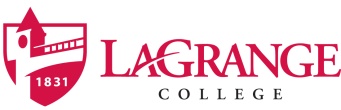 BACHELOR OF ARTS IN THEATRE ARTS2024 - 2025 BulletinGeneral Education Credit Hours: 43          Major Credit Hours: 53         Total Hours Required to Graduate: 120FALL SEMESTERSPRING SEMESTER*FRESHMAN (0 – 29 earned hours)*FRESHMAN (0 – 29 earned hours)*FRESHMAN (0 – 29 earned hours)ETHS 1101 – 2 hr. ENGL 1101 – 3 hr.MATH (0100 or 1101)  - 3 hr.THEA 1101 – Drama Survey – 3 hr.THEA 1184, Acting I – 3 hr. THEA 3285 Practicum – 1 hr.15 hr.ETHS 1102 – 1 hr.ENGL 1102 - 3MATH 1101 (if 0100 in Fall) - 3 ORWorld Civilization/Humanities,Language or Diverse Cultures - 3THEA 1102 – Drama Survey II – 3 hr.THEA 1205 Movement for the Actor  – 3 hr. (Performance) ORTHEA 3285 Practicum – 3 hr.16 hr.*SOPHOMORE (30 – 59 earned hours)*SOPHOMORE (30 – 59 earned hours)*SOPHOMORE (30 – 59 earned hours)Lab Sciences – 3 hr.Modern Languages or Diverse Cult. – 3 hr.THEA 2351 Acting II – 3 hr. THEA 3451 Auditioning – 3 hr. (Performance) ORARTD 1151, Basic Drawing (Tech/Design)THEA 3285 Practicum –  3 hr.15 hr.Lab Sciences plus lab- 4 hr.Math – 3 hr.THEA 2210 Voice and Diction  – 3 hr. (Performance) ORTHEA Tech/Design Course (Tech/Design)World Civ/Humanities or Language - 3THEA 3285 Practicum – 3 hr.16 hr.JUNIOR (60 – 89 earned hours)JUNIOR (60 – 89 earned hours)JUNIOR (60 – 89 earned hours)World Civilization/Humanities – 3 hr.THEA 1286 Makeup – 3 hr.THEA 2330 Script Analysis – 3 hr. THEA 3285 Practicum 3 hr.THEA Elective or MINOR COURSE – 3 hr.15 hr.Faith Traditions – 3 hr.THEA 2210 Voice and Diction – 3 hr.THEA 3285 – Practicum – 3 hr.THEA ELECTIVE OR MINOR  COURSE - 3 hr.THEA ELECTIVE OR MINOR COURSE – 3 hr.15 hr.SENIOR (90+ earned hours)SENIOR (90+ earned hours)SENIOR (90+ earned hours)THEA 3305 Period Styles – 3 hr. THEA ELECTIVE OR MINOR COURSE – 3 hr. THEA ELECTIVE OR MINOR COURSE – 3 hr.THEA 4484 – Senior Thesis – 3 hr. THEA 3285 Practicum – 3 hr. 15 hr.THEA ELECTIVE OR MINOR COURSE – 3 hr. THEA ELECTIVE OR MINOR COURSE – 3 hr. THEA ELECTIVE OR MINOR COURSE – 3 hr. THEA 4484 – Senior Thesis – 3 hr. THEA 3285 Practicum – 3 hr. 15 hr. 